どんど焼き開催情報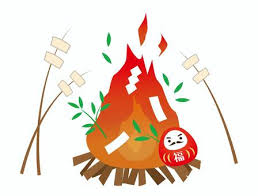 　１月１３日（土）　        (お焚き上げ時間)・馬頭室町　 旧役場跡地　１６時～　１月１４日（日）　　　　・大内地区　 戸隠神社となり　１０時～　　　　・健武地区　 健武山神社下　 １０時～･小口地区　 もうひとつの美術館広場　１１時～・小川三輪　 三和神社　日没頃～　祭典１７時３０分～・北向田地区　向田神社　１１時頃～（お焚き上げせず御札等受付のみ）年神様を空へとお見送りして、五穀豊穣や無病息災をお祈りしましょう。　　＊不燃物の除去にご協力下さい。